Создание реляционной БДБаза в Microsoft Excel на самом деле не совсем база, а всего лишь таблицы с данными, отформатированными определенным образом. Если бы вся необходимая информация могла храниться в таких простых структурах, то необходимость создания специальных СУБД просто отпала. На практике, при накоплении информации приходится иметь дело с намного более сложными структурами, в состав которых входят не одна, а множество связанных между собой таблиц.Такие базы, содержащие связанные таблицы, еще называют реляционными базами данных.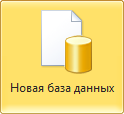 Импорт таблиц в Access из Excel.Откройте Access. Создайте новую базу данных.    Перейдите на закладку «Внешние данные». Нажмите кнопку «Excel».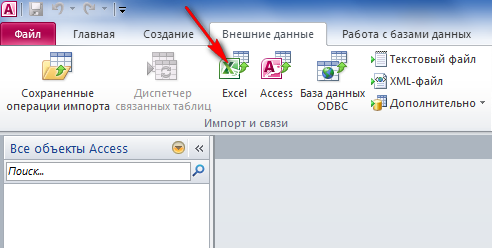 Через кнопку «Обзор» выберите файл C:\be\structure\паспорт_тест.xls для импорта.Укажите «Импортировать данные источника в новую таблицу в текущей базе данных».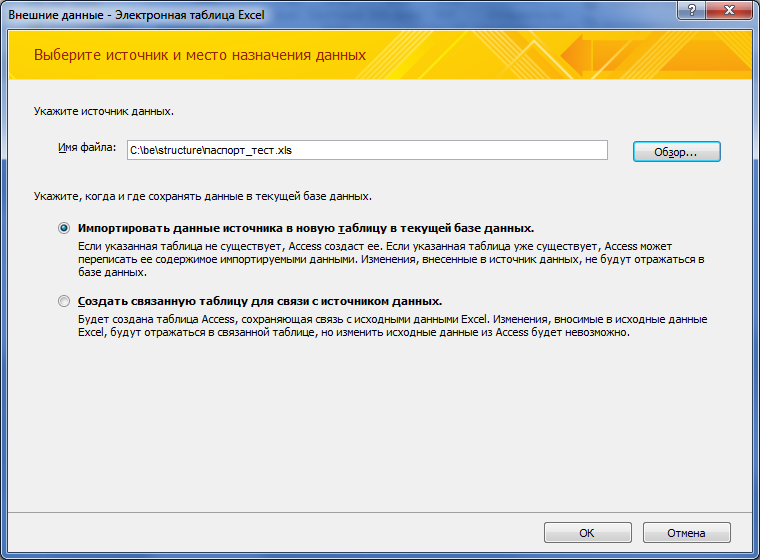  ЗАДАНИЕ № 4Аналогично импортируйте словари: «Таксономия», «Организации», «География», «Биологическое состояние образца» и д.р.Связываем таблицы в БД.Записывать данные «руками» в поля  неудобно, следует использовать, где это возможно, выпадающие списки.Для этого свяжем таблицы. Например, таблицу passport с таблицей botanic. В Access это можно сделать через инструмент Подстановка.Кликните правой кнопкой мыши на таблице passport и откройте таблицу в режиме конструктора.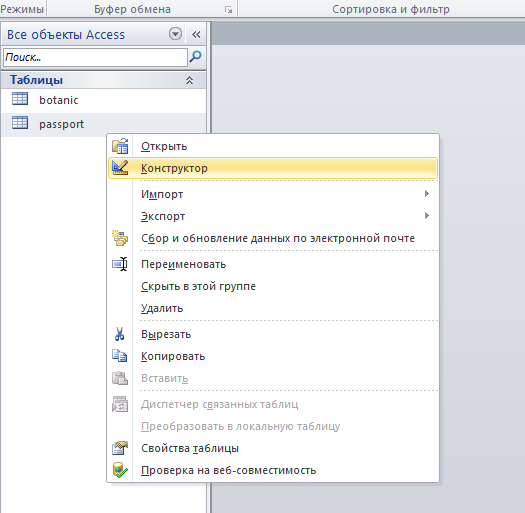 Выберите поле TAXONOMY.Выберите закладку «Подстановка». Поменяйте Тип элемента уравления на Поле со списком.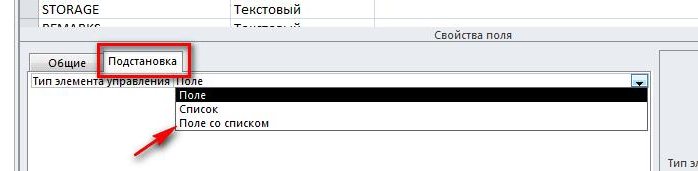 Откройте Источник строк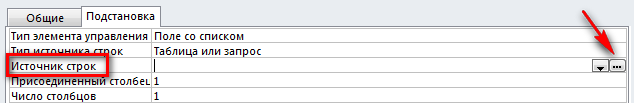 В режиме SQL 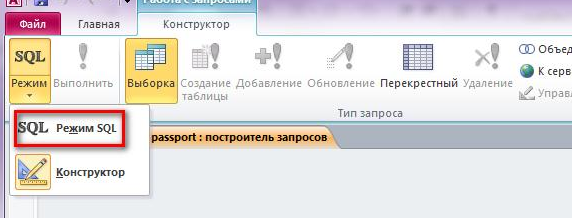 вставьте этот запрос:	             SELECT botanic.CODE, botanic.genus &" "& botanic.species &" "& botanic.subspecies &" "& botanic.variety FROM botanic; Установите параметр Число столбцов = 2Параметр Ширина столбцов = 0см;10см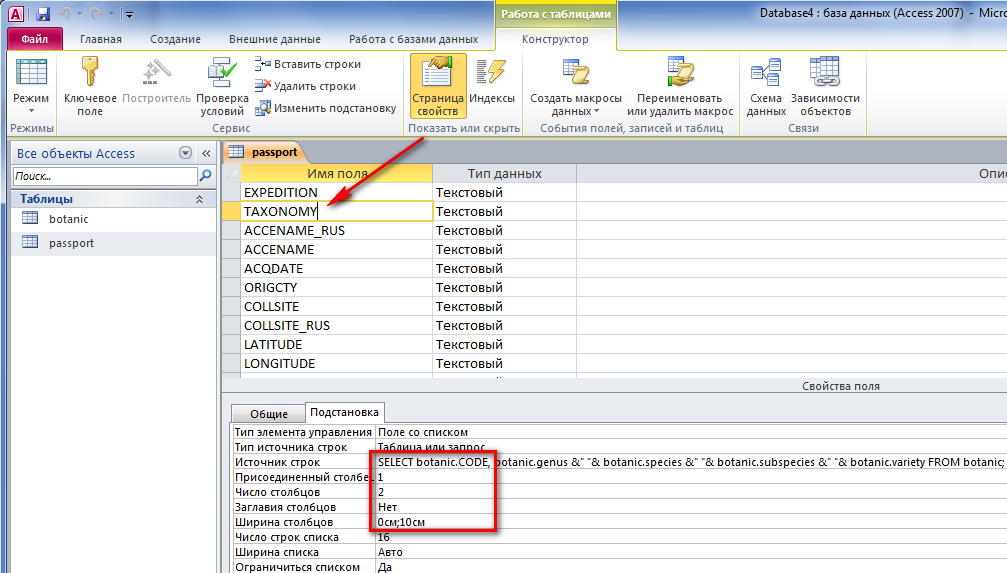 Сохраните изменения и перейдите в режим таблицы.В результате должно получиться следующее: 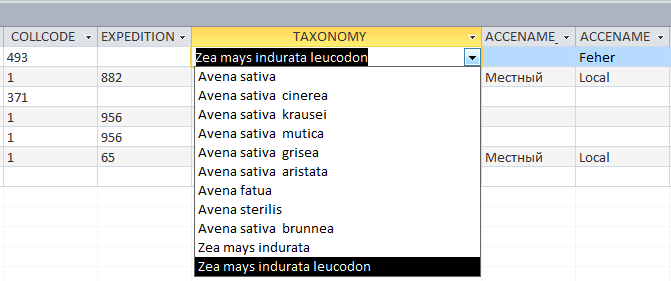 Вместо малоинформативного числового кода - выпадающий список.ЗАДАНИЕ № 5Аналогично свяжите с  таблицей passport таблицы: 	-- «Организации»	-- «География»	-- «Биологическое состояние образца».Язык запросов SQLSQL (ˈɛsˈkjuˈɛl; Structured Query Language — «язык структурированных запросов») — универсальный компьютерный язык, применяемый для создания, модификации и управления данными в реляционных базах данных.Выражение SELECT - возвращает строки из базы данных и позволяет делать выборку одной или нескольких строк или столбцов из одной или нескольких таблиц.SELECT select_list [ FROM table_source ] [ WHERE search_condition ][ GROUP BY group_by_expression ][ HAVING search_condition ][ ORDER BY order_expression [ ASC | DESC ] ];Выборка списка образцов по номеру accenumb.Перейдите на закладку «Создание». Нажмите кнопку «Конструктор запросов».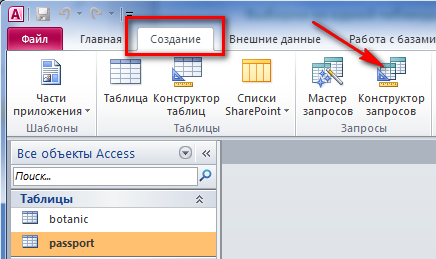 Выберете таблицу passport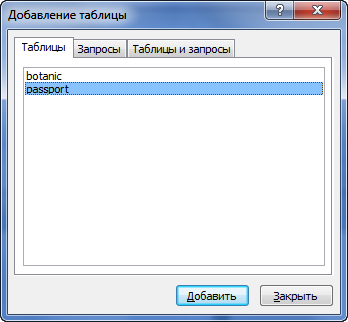 Перейдите в режим SQL и вставьте текст запроса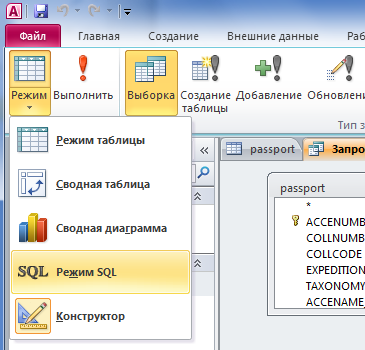 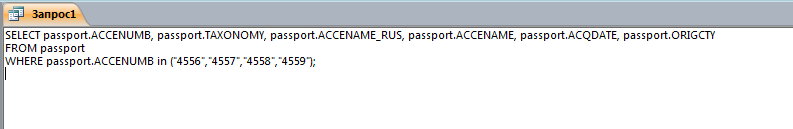 SELECT passport.ACCENUMB,passport.TAXONOMY, passport.ACCENAME_RUS, passport.ACCENAME, passport.ACQDATE, passport.ORIGCTYFROM passportWHERE passport.ACCENUMB in ("4556","4557","4558","4559");Перейдите в режим таблицы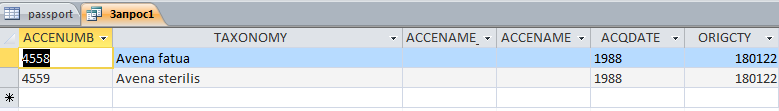 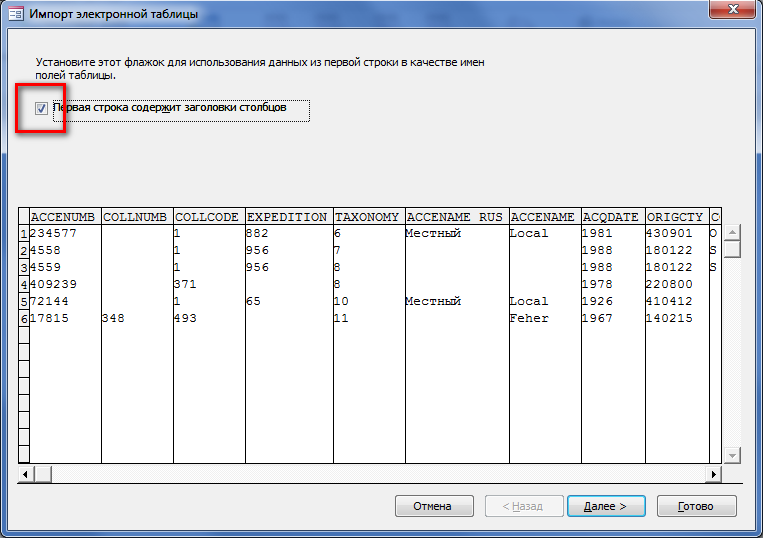 Поставьте галочку «Первая строка содержит заголовки столбцов»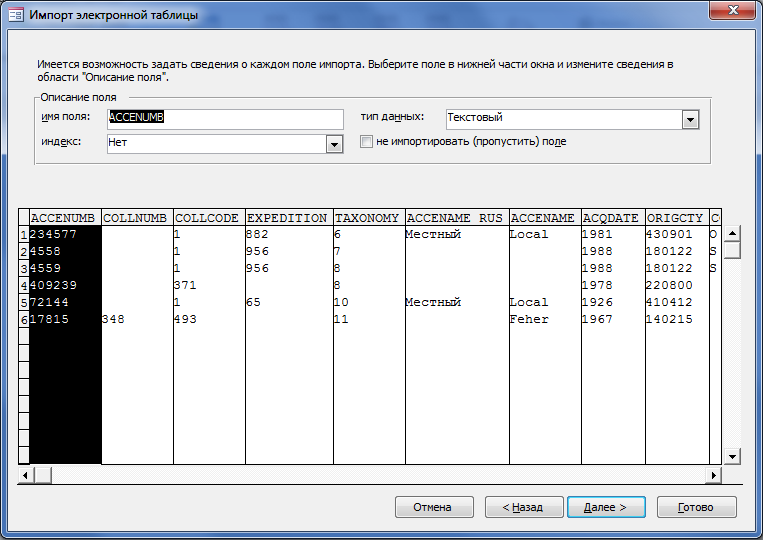 На этом шаге просто нажмите «Далее»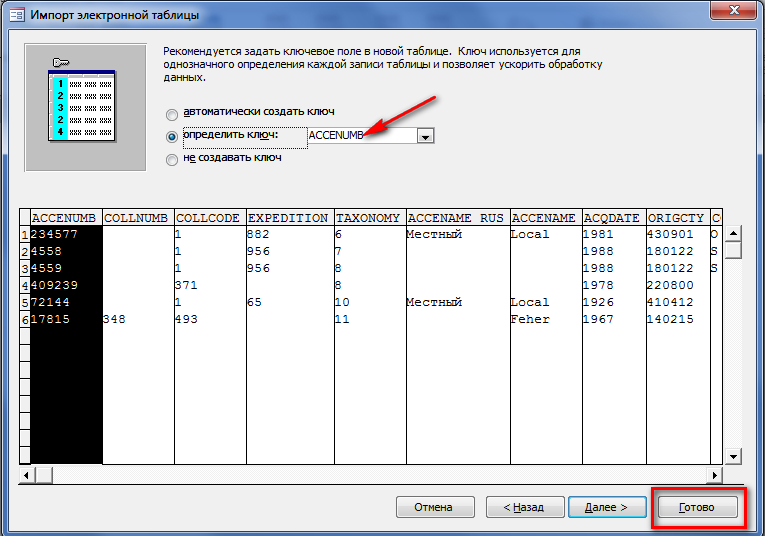 Здесь следует  определить ключ (уникальное поле) и нажать «Готово»